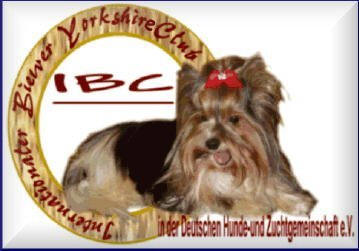 Internationaler Biewer Yorkshire Terrier Club e. V.Emmerichsweg 12, 46282 Dorsten, GermanyTelefon: +492362208853Homepage: http://ibc-ev.de/ / Email: ibc.ev@gmx.neZuchttauglichkeitName des Hundes: ___________________________________________________Besitzer: ___________________________________________________________Gesamturteil:Allgemeine Erscheinung: _______________________________________________Zuchttauglich:                   _______________________________________________     Bedingt Zuchttauglich:     _______________________________________________Zuchtuntauglich:               ______________________________________________Ort / Datum:_________________________________Unterschrift des Zuchtwartes / TierarztesRasse:Rüde / Hündin:Wurftag:ZB-Nr.Größe in cm:Chip-Nr.HD-Auswertung:Gebiß:Schulterhöhe:Fang:Knochenbau:Brust:Haarfarbe:Rücken:Abzeichen:Vorderhand:Haarart:Hinterhand:Kopf:Pfoten:Augenfarbe:Gangwerk:Augenform:Hoden:Ohr:Wesensart: